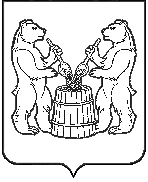 Устьянский муниципальный районАрхангельской областиСОБРАНИЕ ДЕПУТАТОВшестого созыва Двадцать седьмая сессияРЕШЕНИЕВ целях актуализации муниципального правового акта Собрание депутатов Устьянского муниципального района Архангельской области Р Е Ш А Е Т:1. Внести в Положение о порядке проведения конкурса по отбору кандидатур на должность главы муниципального образования «Устьянский муниципальный район», утвержденное решением Собрания депутатов Устьянского муниципального района от 18 июля 2016 года № 379, изменения, изложив подпункт 12) пункта 4.1 в следующей редакции:«12) справку о наличии (отсутствии) судимости и (или) факта уголовного преследования либо о прекращении уголовного преследования по форме, утвержденной административным регламентом Министерства внутренних дел Российской Федерации по предоставлению государственной услуги по выдаче справок о наличии (отсутствии) судимости и (или) факта уголовного преследования либо о прекращении уголовного преследования, утвержденной приказом МВД России от 27 сентября 2019 года №660;»2. Опубликовать настоящее решение в муниципальном вестнике «Устьяны» и разместить на официальном сайте администрации Устьянского муниципального района.3. Настоящее решение вступает в силу после официального опубликования.Председатель Собрания депутатовУстьянского муниципального района	      		                                              Т. П. ПоповаГлава Устьянского муниципального района		                                           А.А. Хоробров(165210 Архангельская область, Устьянский район п. Октябрьский, ул. Комсомольская д.7  тел/факс 5-12-75 e-mail: sdepust@mail.ru)от  25 июня   2021 года   № О внесении изменений в Положение о порядке проведения конкурса по отбору кандидатур на должность главы муниципального образования «Устьянский муниципальный район»